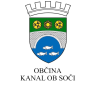 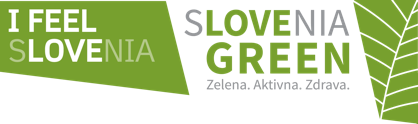 OBČINA  KANAL OB SOČI  – ZELENA SHEMA SLOVENSKEGA TURIZMA POROČILO O »ZELENIH« KAZALNIKIH TURISTIČNE DESTINACIJEObčina Kanal ob Soči se je v letu 2018 vključila v Zeleno shemo slovenskega turizma (ZSST), z namenom, da s pomočjo mednarodno priznanega orodja za razvoj zelenih destinacij vzpostavi trajnostni model turizma, ki bo valoriziral potenciale (naravne, družbene, kulturne). V okviru postopka cerifikacije za pridobitev znaka SLOVENIA GREEN DESTINATION, ki je sestavni del Zelene sheme,  smo zbrali podatke  o obstoječem stanju in odgovorili na 114 vprašanj – STANDARD, ter izpolnili  67 INDIKATORJEV (kazalnikov) v t.i. Indicator report poročilu. V slednjem je destinacija izpostavila ključne značilnosti, ki so v nadaljevanju kratko povzete. V naslednjem obdobju bomo vzpostavili sistem merjenja kazalnikov s ciljem, da stanje spremljamo in ga preko sprejemanja ustreznih ukrepov dolgoročno načrtno ohranjamo oziroma izboljšujemo.Občina Kanal ob Soči je že danes ena izmed zelenih destinacij v Sloveniji. Ozemlje občine se razprostira prek treh pokrajinsko različnih delov: spodnja Soška dolina, hribovit svet Kanalskega Kolovrata na zahodu in zahodni del Banjške planote na vzhodu, ki jim je skupna prehodnost med dinarskim, alpskim in sredozemskim svetom. Občinsko središče, kulturni in gospodarski center je naselje Kanal. Občina Kanal ob Soči leži ob reki Soči in je vstopna točka v Soško dolino. Po celotni dolini reka Soča privablja športnike, ljudi, željne oddiha, ribiče in druge ljubitelje narave.Pokrajini, sta lastna mir in spokojnost, bogata kulturna in zgodovinska  zapuščina s poudarkom na tradicionalnih dogodkih, kot so znani Skoki z mosta, Praznik kostanja, pohod Po Stopinjah Valentina Staniča, Kulturni dnevi pod Globočakom, Kogojevi dnevi, Mušje dirke, Angelska nedelja, Gregorjevanje, MTB srečanje v parku Pečno, pohod kje so tiste stezice in številni drugi. V dogodke se vključuje lokalno ponudbo izdelkov naših ponudnikov in lokalna hrana. Po destinaciji vodi več pohodniških poti, ki so urejene in primerno označene. V občini je več planinskih poti, ki jih vzdržuje Planinsko društvo Valentin Stanič ter več tematskih poti (Pot miru, Spominski park Prižnica, Po poti naših prednikov, park Pečno, Pot treh svetišč, …), za katere skrbijo lokalna društva ali občina. Pohodniške poti so primerne tako za bolj vešče pohodnike kot za rekreativno pohodništvo. Trase so različno dolge. Nekatere poti, kot je učna pot - Po poteh naših prednikov in pot po parku Pečno imata tudi hortikulturno dimenzijo. Ob poteh so nameščene table z navedbami imen drevesih vrst. Skupaj s prostovoljci že oblikujemo nove poti v občini, ki bo produktu pohodništva dodalo nove možnosti razvoja.Na Kanalskem Kolovratu in robu Banjšic so skriti neokrnjeni kotički narave, ostaline prve svetovne vojne ter bogata naravna in sakralna dediščina podeželja, poti na tem območju pa odpirajo čudovite razglede proti Benečiji in Furlaniji ter proti Julijskim Alpam. Teren občine nudi možnosti tudi za kolesarjenje. Med večjimi pridobitvami v občini velja nova kolesarska povezava, ki poteka ob reki Soči in povezuje Solkan in Plave ter svojo pot nadaljuje proti zgornjemu Posočju. V naslednjih letih je predvideno nadaljevanje urejanja povezave in označevanje le te. Destinacija nudi trase za "gorsko kolesarjenje" (gozdne urejene poti), izpostaviti velja dve progi in sicer v Avčah in v parku Pečno. Društvo OZON organizira v parku Pečno tudi srečanje MTB kolesarjev, ki vsako leto privablja vedno več obiskovalcev od vsepovsod. Takšni dogodki in razgibanost terena občine lahko pomagata pri nadaljnjem razvoju kolesarske destinacije.Med večje znamenitosti destinacije uvrščamo Park Pečno, ki je prostor preobrazbe gozda v poligon za rekreativne, kulturne in vzgojno izobraževalne dejavnosti v naravi. Nudi sprehod ali spust s kolesom po urejeni krožni poti z razglediščem na Kanal, pri kateri lahko občudujemo tudi formavivo. Na novo je park povezan z obrežjem Soče. Na tem novem delu parka je urejeno tudi lokostrelsko strelišče. V parku se tekom leta odvijajo tudi številni dogodki, kot so MTB srečanje, Gregorjevanje, razstave, Kino v gozdu, ... Iz parka, kot omenjeno vodi pot do reke Soče, ki deli destinacijo na dva dela ter s svojo smaragdno barvo privablja veliko obiskovalcev v našo destinacijo in nudi osvežitev in sprostitev v poletnih mesecih. Občina Kanal je destinacija s 5347 prebivalci, katere obseg je 146,50 km2, njena najvišja točka pa je Korada, ki meri 812 m. Destinacija ima 17 nastanitvenih objektov. V letu 2017 smo zabeležili 3.638 nočitev in 2.158 obiskov v Turistično informacijskem centru Kanal. Destinacija ima zaradi izjemno ugodne klime, geostrateške lokacije, reke Soče in raznolike ponudbe odlične pogoje za razvoj celoletnega turizma, kar se že danes kaže v obisku pred in po poletni sezoni. Upad nočitev beležimo le v zimskih mesecih, v poletnih mesecih pa beležimo največ nočitev v kampu Korada.V destinaciji deluje okoli 60 različnih društev (turističnih, športnih, kulturnih ter ostalih), ki skrbijo za negovanje tradicije in s katerimi sodelujemo pri oblikovanju dogodkov ali projektov v občini. Med večjimi dogodki velja izpostaviti Praznik kostanja v Ligu, Skoki z mosta v Kanalu, Mušje dirke v Levpi, Srečanje pihalnih orkestrov v Desklah, Kogojevi dnevi v Kanalu, Kulturni dnevi pod Globočakom na Srednjem, MTB srečanje v parku Pečno, ... Najbolj poznana prireditev v destinaciji so Skoki z mosta, ki se vsako leto avgusta odvijajo v Kanalu, z znamenitega 17 metrskega kanalskega mostu. V letu 2018 so posamezniki in društva v  destinaciji poskrbela za lepši izgled središča občine, saj so po Kanalu uredili poulično razstavo. V oknih po središču Kanala so se predstavili izdelki lokalnih ponudnikov, ustvarjalcev, obrtnikov, društev in občanov.  Želja je bila povezati ljudi, predstaviti  kaj vse so sposobne ustvariti pridne roke ter polepšati Kanal – središče občine. Poulična razstava je bila dobro obiskana s strani obiskovalcev in domačinov.Med lokalne izdelke, ki jih kot destinacija lahko ponudimo obiskovalcem so kanalski sir in drugi mlečni izdelki, med in izdelki iz medu, izdelki iz keramike, kostanj, suhomesnati izdelki, zelišča, …V destinaciji, ki je podeželska in zelena je glavni onesnaževalec zraka promet, zaradi glavne prometnice Nova Gorica - Tolmin, ki poteka mimo naše destinacije in industrija. Hrup, ki se ustvarja v destinaciji je povezan s prometom, ki ga destinacija načrtuje rešiti z izgradnjo obvoznice. S tem bi se omejilo promet skozi naselje Kanal, ki je najbolj obremenjeno s prometom in uničuje naše glavno kulturno zaščiteno središče. Del hrupa ustvarja tudi industrija. Kar zadeva kulturne dediščine ima destinacija registriranih v registru nepremične kulturne dediščine 126 enot, od tega je 14 arheoloških najdišč (gradišč idr.), 5 stavb, 1 park-drevored, 41 spominskih objektov in krajev, 5 drugih objektov in 11 naselij. Destinacija ima tudi izredno bogato nesnovno dediščino, ki bi jo veljajo registrirati v prihodnjih letih. Pri tem bi bilo vzpostavljeno neposredno in aktivno sodelovanje z vsemi deležniki, posebej s prebivalstvom, ki je najbogatejši vir za popis te dediščine. Nesnovna dediščina destinacije trenutno ni registrirana v registru, je pa različno prisotna v »javnem« življenju (preko ponudnikov, društev, prebivalcev, …). Destinacija skrbi za ohranjanje kulturne dediščine. V letu 2018 je občina izpeljala celovito obnovo osrednjega trga Kontrada v Kanalu, ki velja za historično jedro Kanala in osrednji prostor za prireditve. Gre za kulturni biser ob reki Soči. Po destinaciji poteka tudi Pot miru, ki povezuje območja in ljudi ter bogato kulturno in naravno dediščino vzdolž nekdanje soške fronte. V desrinaciji imamo urejene 4 manjše muzejske zbirke in sicer Zbirka »Pri Jugovih« v Avšju, Zbirka Franca Jerončiča v Melinkih, Lukčeva hiša na Kambreškem ter Zbirka 1914-1917 Zorana Šuligoja v Kanalu, ki pričajo o življenju in delu v času 1. svetovne vojne. Pomembna točka ogleda je tudi galerija Rika Debenjaka ter spominsko sobo Rika Debenjaka v Kanalu. Destinacija je lahko dostopna. Mimo destinacije pelje Bohinjska železnica, ki omogoča dostopnost naše destinacije. Železniške postaje se nahajajo v Kanalu, Plaveh, Anhovem ter Avčah, avtobusne povezave nudijo povezavo z sosednjima večjima mestoma Tolmin in Nova Gorica in drugimi kraji, najbližje letališče pa je v Trstu, ki je od Kanala oddaljeno 46 km. Občina Kanal ob Soči  spodbuja okolju prijazna, brezogljična popotovanja znotraj in med sosednjimi destinacijami. Občina je bila pobudnica akcije »Skupaj za zeleno prihodnost«, v okviru katere je kar 5 primorskih občin, s ciljem osveščanja in spodbujanja občanov k postopnemu prehanjanju na nove, okolju prijazne vire energije nabavilo e-avtomobile ter jih opremilo s skupnim sloganom in znakom SLOVENIA GREEN. V občini bosta, v Kanalu in Desklah, na razpolago dve e-polnilnici. Čaka se še na postavitev s strani zunanjega izvajalca.Destinacija je izredno varna. Prav tako nikoli doslej ni bilo zaznanih primerov nezakonitega lova ali prodaje zaščitenih živali.Zavedamo se zelenega kapitala, ki ga občina premore in to dragoceno dediščino želimo preko trajnostno naravnanega razvoja na vseh področjih, vključno s turizmom in s tem upoštevanjem smernic  Zelene sheme ohraniti za bodoče rodove.Kanal, december 2018                                                                                  Nika Testen     Zelena koordinatorka